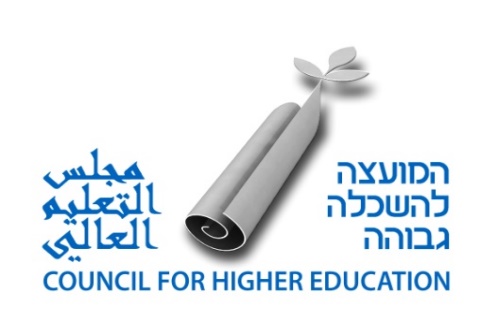 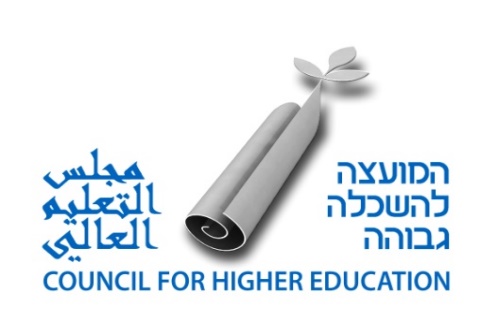 דו"ח אקדמי מלגאים/ות - דוקטורט - תשפ"דיש למלא בקצרה דו"ח על התקדמות הלימודים והמחקר של כל המלגאים והמלגאיות במוסד בשנת תשפ"ד (יש למלא טופס עבור כל אחד מהמלגאים/יות בתוכניות מלגות הות"ת לדוקטורט) שם המלגאי/ת: ________________________שם המוסד: _______________________פקולטה: _________________________תחום המחקר: _____________________שם המנחה: _______________________שנת תחילת התואר:_________________השנה לתואר:______________________צפי למועד סיום התואר:______________שנת המלגה:   1   2   3חלק א'  - למילוי על ידי המלגאי/ית1. קורסים שנלמדו השנה והציונים שהתקבלו ____________________________________________________________________________________________________________________________________________________________________________________________________________________________________________________________2. תיאור קצר של ההתקדמות שנעשתה השנה במחקר_______________________________________________________________  ___________________________________________________________________________________________________________________________________________________________________________________________________________________________________________________________________________________________________________________________3. פרסומים וכנסים מהשנה האחרונה (נא לצרף קישור)____________________________________________________________________________________________________________________________________________________________________________________________________________________________________________________________4. מלגות ומקורות מימון נוספים (שם המלגה/הגורם המממן והסכום הניתן)__________________________________________________________________________________________________________________________________________________________________________________________5. האם מקבל/ת שכר ממקום תעסוקה במהלך תקופת המלגה (לרבות באוניברסיטה)? כן/לאבמידה וכן, מהו מקום התעסוקה ומהו היקף ההעסקה __________________________________________________________________________________________________________________________________________________________                                                  __________________           תאריך                                                               חתימת המלגאי/תחלק ב' - הערות והמלצות המנחהיש להתייחס להישגים ולהתקדמות הסטודנט/ית במחקר ובלימודים, וכן, עבור סטודנטים המסיימים את שנתם הראשונה או השנייה למלגה, המלצה לגבי המשך הענקת המלגה בשנת הלימודים הבאה._______________________________________________________________________________________________________________________________________________________________________________________________________________________________________________________________________________________________________________________________________________________________________________________________________________________________________________________________________________________________________________________________________________________________________________________                                                			_____________תאריך                                                    			  חתימת המנחה